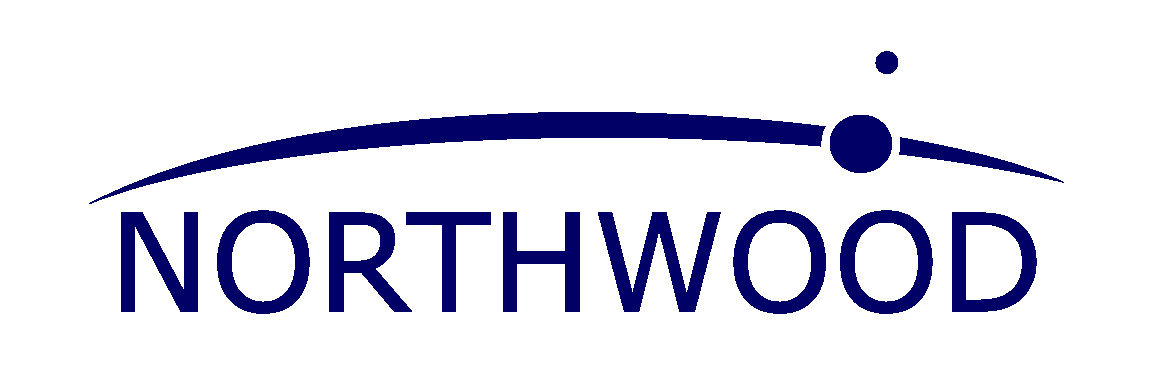 ART DEPARTMENTOVERVIEWWe are vibrant and growing department and this post has arisen because of the need for an Art/Textiles specialist. We provide a supportive environment for our students, inspiring and motivating them to cultivate their creative interests. In recent years our department has flourished. Our results at GCSE are outstanding.Outside normal school hours, Art staff give generously of their time and a range of extra-curricular activities and experiences are offered to extend and enrich the experience of our students. Every year the department organises trips to major galleries. We encourage each student to develop a range of practical skills, an enquiring mind and a consideration for our own and other cultures. Art continues to enjoy increasing popularity and numbers opting for the subject at Key Stage 4 continues to increase.   As a consequence we are expecting a growth in the number of students opting for A level in future years. We encourage each student to develop a range of practical skills, an enquiring mind and a consideration for our own and other cultures.STAFFING AND RESOURCESThe Art Department currently consists of one full time and one part time member of staff. Students create work in a wide range of disciplines including Drawing, Photography, Textiles, Printmaking, Sculpture, Mixed media and Painting. There are two brand new art rooms and a dedicated A Level classroom which will be ready for January 2020 allowing KS5 students to work during ‘Directed Learning Time’. Both Art classrooms have a Promethean Interactive Whiteboard with access to a small number of computers for students to use for research purposes.ART TEACHING GROUPSStudents are taught in form groups at Key Stage 3 with groupings of 30 students per class. There are approximately 21 students in KS4 classes for each teacher. To help students achieve their target grades at Key Stage 4, intervention is organised after school and during the holidays. A Level Art has been reintroduced this year where numbers will steadily grow.ART COURSESIn Years 7 and 8 students produce work in both 2 and 3 dimensions which allow them to develop skills in using a number of specialist materials. They research a diverse range of contemporary artists and practice various techniques and methods to enhance their experience and learning within the world of Art.Students follow AQA Art Craft and Design course in Years 9, 10 and 11 and into A Level.TEXTILES DEPARTMENTFrom January 2020 Textiles will be part of the Art Department where students are taught in mixed ability groups of no more than 20.  We moved to a new school building in October 2016, and have a large, modern textiles room with 20 sewing machines, an electronic embroidery machine and sublimation printer. We are fortunate to have one specialist technician who supports Textiles by working within the department. They support the delivery of lessons, maintain resources and contribute to extra-curricular activities, such as a weekly textiles club. Key Stage 4 courses start at the beginning of Year 9 and students have two lessons each week. 